AGENDA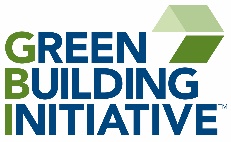 GBI Consensus Body Meeting #21Webinar/TeleconferenceTuesday, August 9th from 12:00 Noon to 4:00 PM ET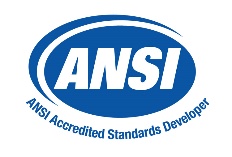 NOTE ALL TIMES ARE EASTERN TIME12:00				Welcome and Roll Call					Maria WoodburyRoll call and attendanceAnti-trust statementReview participation options (callers/visitors) Review membership rosterCode of Conduct updateReview progress12:05				Administrative Items						Michael LehmanChair’s opening commentsReview agenda Approve minutes from Meeting #2012:10				Old BusinessAction requested- Motion on Comment 12:20				Discussion and votes as needed on comments 				ChairsNote: The order of comment review is subject to change as the meeting progresses12:20					Project Management 						Karen Joslin1:00					Indoor Environment Quality					Chris Dixon2:00				15 minute break2:30					Water						 	           Kent Sovocool					Whole Document comments					Lehman								3:45				New Business								Lehman3:55				Review Schedule							Woodbury4:00				Adjourn								LehmanAction requested: Motion to adjourn